 Detail of Teaching faculty as on 01/11/2017 in R/O Abhilashi University
Department: Ayurveda (BAMS)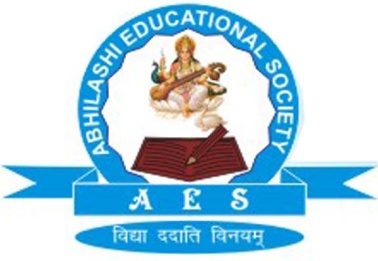 Department: PhysiotherapyDepartment: D. Pharmacy (Ayurveda)Name of the FacultySubject  withSpecializationDesignation/Post(Prof. /Asso.Prof./Asstt. Prof.)QualficationDate ofAppointment in the Univ.Date of joining  in the Univ.Photo1Prof. Dharmendra Kumar MishraSwasthvritaProfessor.B.A.M.S. , M.D. (Kaya Chikitsa)7/7/201520/8/2015 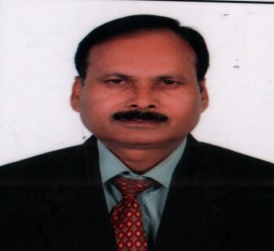 2Dr.Saudamani DeviKayachikitsaAssociate ProfessorM.D.26/12/1502/06/15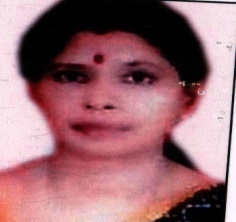 3Dr. Dinesh KumarKayachikitsaAsst. Prof.M.D.24/08/201519/10/2015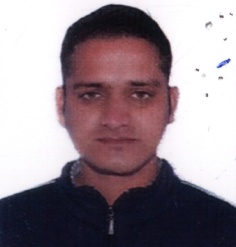 4Dr. Prabodh M. YerawarSamhinta Sanskrit & SiddhantAsst. Prof.M.D.02/01/201502/01/2015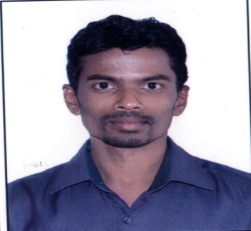 5Mr. Shyam LalSanskritAsst. Prof.M.A.Sanskrit01/10/201301/06/2014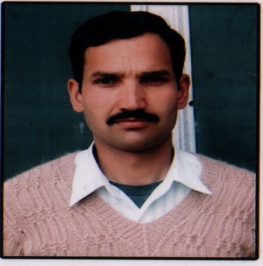 6Dr. Pankaj SaklaniKriya SharirAsst. Prof.M.D.09/10/201409/10/2014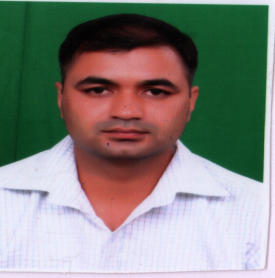 7Dr. Vikas BharmouriaSharir RachnaAsst. Prof.M.D.25/05/201525/05/2015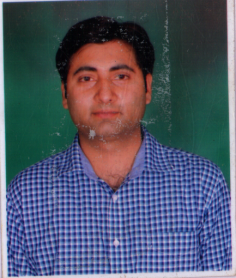 8Dr. Sukhwinder Pal SinghRasa Shastra & Bhaishjya KalpanaAssociate ProfessorM.D.29/12/201429/12/2014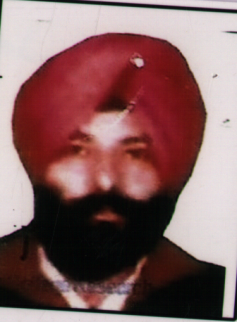 9Dr. Rahul NigamRasa Shastra & Bhaishjya KalpanaAsst. Prof.M.D.15/08/201613/09/2016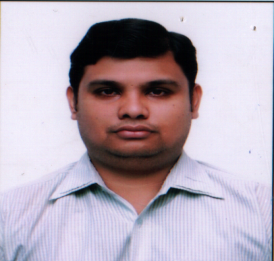 10Dr. Kumar S KDravyagunaAssociate Prof.M.D.05/01/201606/01/2016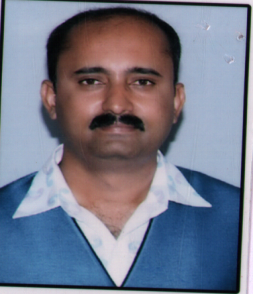 11Dr. Malkit SinghDravyagunaAssociate Prof.M.D.29/12/201429/12/2014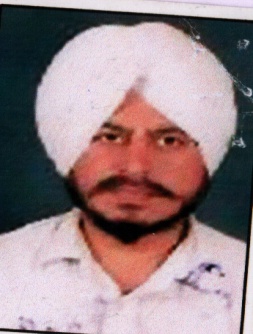 12Dr. Vinod KatochDravyagunaAsst. Prof.M.D.09/01/201509/01/2015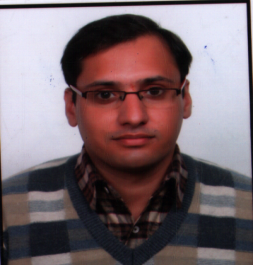 13Dr. Anjna TakPrasuti Tantra & Stri RogaAssociate Prof.M.D.31/07/201531/07/2015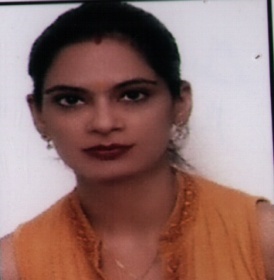 14Dr. VandanaPrasuti Tantra & Stri RogaAsst. Prof.M.D.09/10/201403/01/2015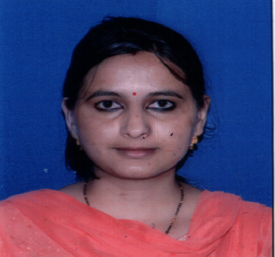 15Dr. Shashi Dhara GKayachikitsaAssociate ProfessorM.D.20/01/201622/01/2016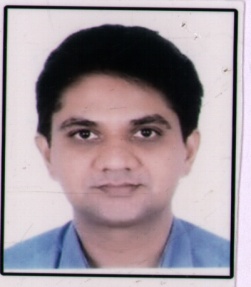 16Dr. Monika SharmaKayachikitsaAssociate Prof.M.D.16/09/201502/11/2015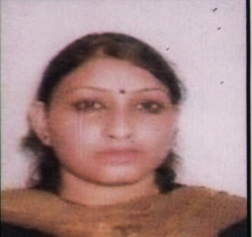 17Dr. Priyanka SharmaKayachikitsaAsst. Prof.M.D.17/08/201601/09/2016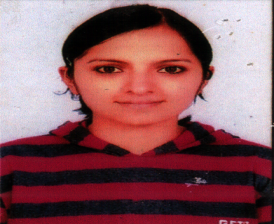 18Dr. Ved PrakashKayachikitsaProfessorM.D.17/03/201622/06/2016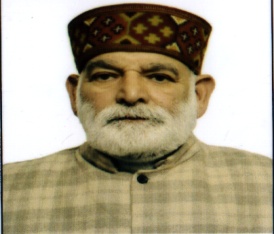 19Dr. Abhinav RathoreKayachikitsaAsst. Prof.M.D.28/12/201501/01/2016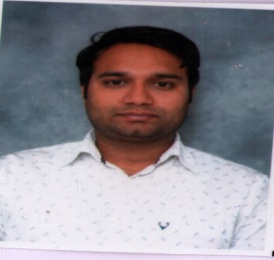 20Dr. Rahul SharmaShalkaya TantraAsst. Prof.M.D.01/04/201601/04/2016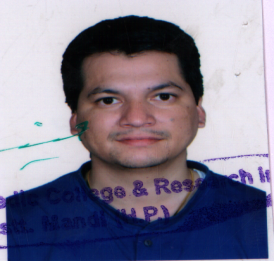 21Dr. Rajesh ChaudharyKayachikitsaAssociate ProfessorM.D.17/07/201613/08/2016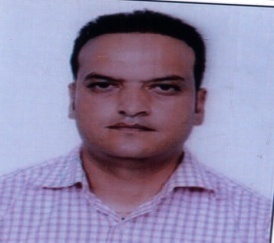 22Dr. Sarika V NehereRachana SharirAssociate ProfessorM.D.30/08/201622/09/201623Dr. Bhappil SharmaStri PrastutiAsst. Prof.M.D.16/01/201717/01/2017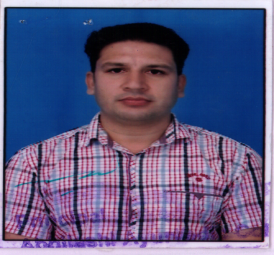 24Dr. Munish SoodKayachikitsaAssociate ProfessorM.D.17/07/201613/08/2016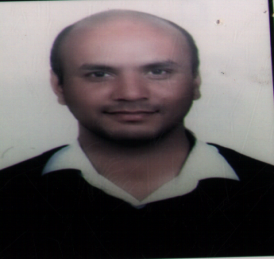 25Dr. Uma G GubbiKayachikitsaProfessorM.D.27/09/201602/12/2016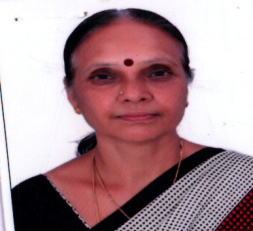 26Dr. Gaesh G. BoradeSharir RachanaAsst. ProfM.D.01/11/201623/11/2016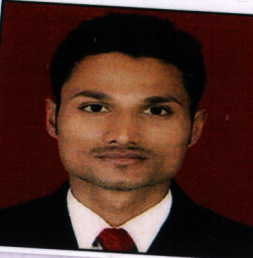 27Dr. Yogesh KumarRog NidanAssociate ProfessorM.D.01/12/201602/12/2016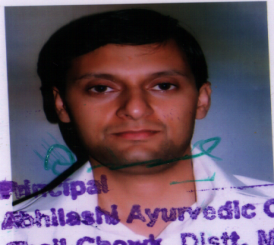 28Dr. Dheeraj Govind JangleShalaya TantraAssociate ProfessorM.S.17/11/201629/12/201629Dr. Manu VermaKayachikitsaAsst. ProfM.D.05/10/201701/11/2017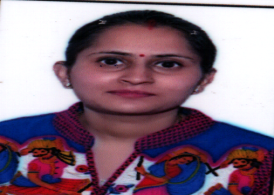 30Mr. Vijender Kumar (*)Yogic ScienceAsst. ProfM.D.01/03/201701/03/201731Ms. Deepika Sood (*)Bio-StatisticsAsst. ProfM.D.01/01/201701/02/2017Sr. No. Name Of The FacultySubject  WithSpecializationDesignation/Post(Prof. /Asso.Prof./Asstt. Prof.)QualficationDate OfAppointment In The Univ.Date Of Joining  In The Univ.Photo1Dr. Dharmend Ra Kumar MishraDeanProfM.D.07/07/201510/08/2015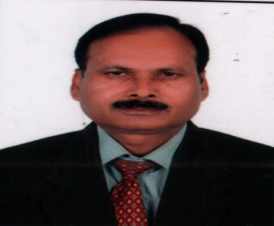 2Dr. Amit MasandOrthopaedicsAssociate Prof.M.P.T01/08/201622/09/20163Dr. Neha KaundalPaediatricsAssistant Prof.M.P.T01/08/201601/08/2016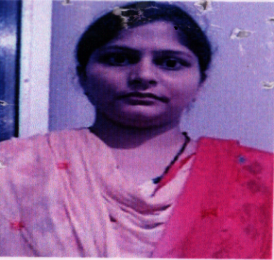 4Dr. Manmeet DhaliwalOrthopaedicsAssistant Prof.M.P.T01/08/201601/08/20165Dr. Harsaran Singh MalhotraMedicineMedical Specialist (Part Time)M.D.17/10/201617/10/20166Dr.Vishal DublishPaediatricsPediatrician (Part Time)MBBS24/10/1624/10/16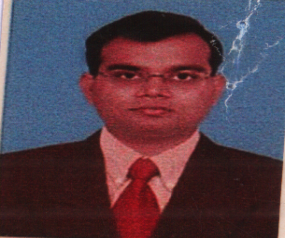 7Mrs. Nitasha ChandelComputer ScienceAsistant Prof.MCA01/08/201601/08/2016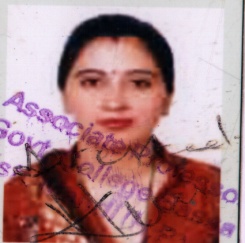 Sr. No. Name Of The FacultySubject  WithSpecializationDesignation/Post(Prof. /Asso.Prof./Asstt. Prof.)QualficationDate OfAppointment In The Univ.Date Of Joining  In The Univ.Photo1Dr. Dharmendr A Kumar MishraDeanProfM.D.07/07/201520/08/20 15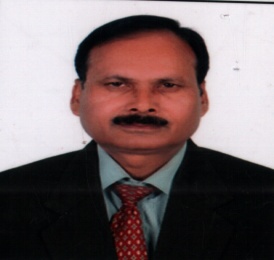 2Dr. Chestha-A.M.O / Asst. ProfBAMS01/02/201701/03/2017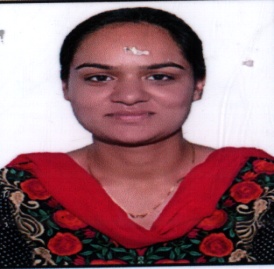 3Dr. Archana-A.M.O / Asst. ProfBAMS20/09/201713/10/2017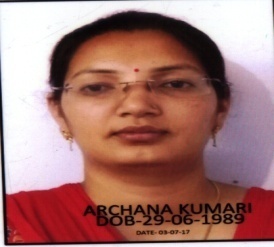 4Dr. Shruti-A.M.O / Asst. ProfBAMS20/09/201717/10/2017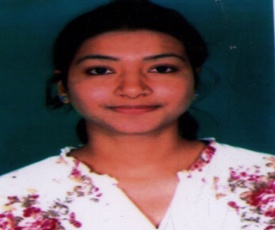 5Mr. Vikas SharmaPharmacyAsst. Prof.M.Pharm19/08/201719/08/2017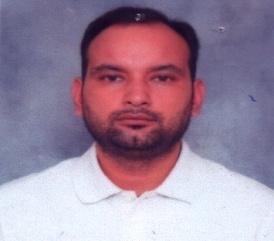 6Ms. Neha KumariPharmacyPharmacist /Asst. Prof.M.Pharm03/08/201708/08/2017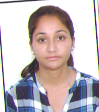 7Mr. Amit SharmaPharmacyPharmacistB.Pharm01/08/201713/10/2017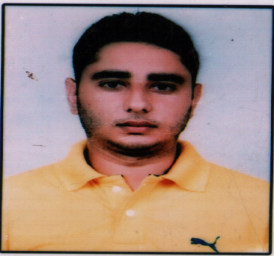 8Mrs. KusumaPharmac IstLab AssistantDiploma In Ayurveda Pharmaci St12/09/201727/09/2017